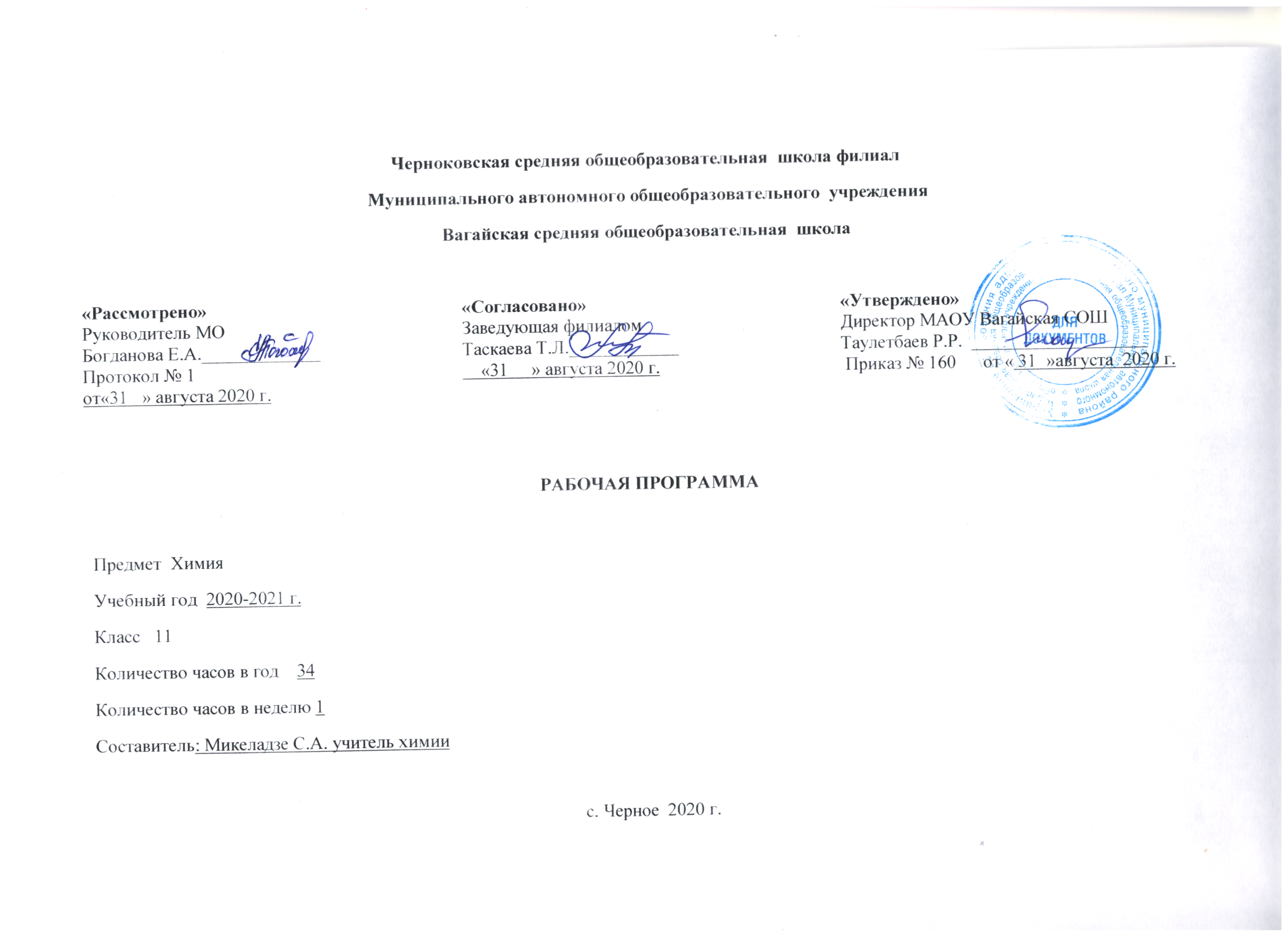 Планируемые результаты освоения учебного предметаДеятельность учителя в обучении химии в средней школе должна быть направлена на достижение обучающимися следующих личностных результатов:в ценностно-ориентационной сфере — осознание российской гражданской идентичности, патриотизма, чувства гордости за российскую химическую науку;в трудовой сфере — готовность к осознанному выбору дальнейшей образовательной траектории или трудовой деятельности;в познавательной (когнитивной, интеллектуальной) сфере — умение управлять своей познавательной деятельностью, готовность и способность к образованию, в том числе самообразованию, на протяжении всей жизни; сознательное отношение к непрерывному образованию как условию успешной профессиональной и общественной деятельности;в сфере сбережения здоровья — принятие и реализация ценностей здорового и безопасного образа жизни, неприятие вредных привычек (курения, употребления алкоголя и наркотиков) на основе знаний о токсическом и наркотическом действии веществ;Метапредметными результатами освоения выпускниками средней школы курса химии являются:использование умений и навыков различных видов познавательной деятельности, применение основных методов познания (системно-информационный анализ, наблюдение, измерение, проведение эксперимента, моделирование, исследовательская деятельность) для изучения различных сторон окружающей действительности;владение основными интеллектуальными операциями (формулировка гипотез, анализ и синтез, сравнение и систематизация, обобщение и конкретизация, выявление причинно-следственных связей и поиск аналогов);познание объектов окружающего мира от общего через особенное к единичному;умение выдвигать идеи и определять средства, необходимые для их реализации;умение определять цели и задачи деятельности, выбирать средства реализации цели и применять их на практике;использование различных источников для получения химической информации, понимание зависимости содержания и формы представления информации от целей коммуникации и адресата;умение продуктивно общаться и взаимодействовать в процессе совместной деятельности, учитывать позиции других участников деятельности, эффективно разрешать конфликты;готовность и способность к самостоятельной информационно-познавательной деятельности, включая умение ориентироваться в различных источниках информации, критически оценивать и интерпретировать информацию, получаемую из различных источников;умение использовать средства информационных и коммуникационных технологий (далее — ИКТ) в решении когнитивных, коммуникативных и организационных задач с соблюдением требований эргономики, техники безопасности, гигиены, ресурсосбережения, правовых и этических норм, норм информационной безопасности;владение языковыми средствами, в том числе и языком химии — умение ясно, логично и точно излагать свою точку зрения, использовать адекватные языковые средства, в том числе и символьные (химические знаки, формулы и уравнения).Предметными результатами изучения химии на базовом уровне на ступени среднего общего образования являются:в познавательной сфере знание (понимание) изученных понятий, законов и теорий;умение описывать демонстрационные и самостоятельно проведённые эксперименты, используя для этого естественный (русский, родной) язык и язык химии;умение классифицировать химические элементы, простые и сложные вещества, в том числе и органические соединения, химические реакции по разным основаниям;умение характеризовать изученные классы неорганических и органических соединений, химические реакции;готовность проводить химический эксперимент, наблюдать за его протеканием, фиксировать результаты самостоятельного и демонстрируемого эксперимента и делать выводы;умение формулировать химические закономерности, прогнозировать свойства неизученных веществ по аналогии со свойствами изученных;поиск источников химической информации, получение необходимой информации, её анализ, изготовление химического информационного продукта и его презентация;владение обязательными справочными материалами: Периодической системой химических элементов Д. И. Менделеева, таблицей растворимости, электрохимическим рядом напряжений металлов, рядом электроотрицательности — для характеристики строения, состава и свойств атомов химических элементов I—IV периодов и образованных ими простых и сложных веществ;установление зависимости свойств и применения важнейших органических соединений от их химического строения, в том числе и обусловленных характером этого строения (предельным или непредельным) и наличием функциональных групп;моделирование молекул неорганических и органических веществ;понимание химической картины мира как неотъемлемой части целостной научной картины мира;в ценностно-ориентационной сфере — анализ и оценка последствий для окружающей среды бытовой и производственной деятельности человека, связанной с производством и переработкой химических продуктов;в трудовой сфере — проведение химического эксперимента; развитие навыков учебной, проектно-исследовательской и творческой деятельности при выполнении индивидуального проекта по химии;в сфере здорового образа жизни — соблюдение правил безопасного обращения с веществами, материалами; оказание первой помощи при отравлениях, ожогах и травмах, полученных в результате нарушения правил техники безопасности при работе с веществами и лабораторным оборудованием.Содержание учебного предмета11 классТема 1 Строение атома и периодический закон Д. И. Менделеева (2ч)Основные сведения о строении атома. Ядро: протоны и нейтроны. Изотопы. Электроны. Электронная оболочка. Энергетический уровень. Особенности строения электронных оболочек атомов элементов 4-го и 5-го периодов периодической системы Д. И. Менделеева (переходных элементов). Понятие об орбиталях. s- и р-орбитали. Электронные конфигурации атомов химических элементов.
Периодический закон Д.И.Менделеева в свете учения о строении атома. Открытие Д. И. Менделеевым периодического закона.
Периодическая система химических элементов Д. И. Менделеева - графическое отображение периодического закона. Физический смысл порядкового номера элемента, номера периода и номера группы. Валентные электроны. Причины изменения свойств элементов в периодах и группах (главных подгруппах). Положение водорода в периодической системе.Значение периодического закона и периодической системы химических элементов Д. И. Менделеева для развития науки и понимания химической картины мира.Демонстрации. Различные формы периодической системы химических элементов Д. И. Менделеева.
Лабораторный опыт. 1. Конструирование периодической таблицы элементов с использованием карточек.

Тема 2 Строение вещества (14 ч)Ионная химическая связь. Катионы и анионы. Классификация ионов. Ионные кристаллические решетки. Свойства веществ с этим типом кристаллических решеток.Ковалентная химическая связь. Электроотрицательность. Полярная и неполярная ковалентные связи. Диполь. Полярность связи и полярность молекулы. Обменный и донорно-акцепторный механизмы образования ковалентной связи. Молекулярные и атомные кристаллические решетки. Свойства веществ с этими типами кристаллических решеток.Металлическая химическая связь. Особенности строения атомов металлов. Металлическая химическая связь и металлическая кристаллическая решетка. Свойства веществ с этим типом связи.Водородная химическая связь. Межмолекулярная и внутримолекулярная водородная связь. Значение водородной связи для организации структур биополимеров.Полимеры. Пластмассы: термопласты и реактопласты, их представители и применение. Волокна: природные (растительные и животные) и химические (искусственные и синтетические), их представители и применение.Газообразное состояние вещества. Три агрегатных состояния воды. Особенности строения газов. Молярный объем газообразных веществ.
Примеры газообразных природных смесей: воздух, природный газ. Загрязнение атмосферы (кислотные дожди, парниковый эффект) и борьба с ним. Представители газообразных веществ: водород, кислород, углекислый газ, аммиак, этилен. Их получение, собирание и распознавание.
Жидкое состояние вещества. Вода. Потребление воды в быту и на производстве. Жесткость воды и способы ее устранения.
Минеральные воды, их использование в столовых и лечебных целях. Жидкие кристаллы и их применение.
Твердое состояние вещества. Аморфные твердые вещества в природе и в жизни человека, их значение и применение. Кристаллическое строение вещества.Дисперсные системы. Понятие о дисперсных системах. Дисперсная фаза и дисперсионная среда. Классификация дисперсных систем в зависимости от агрегатного состояния дисперсной среды и дисперсионной фазы. Грубодисперсные системы: эмульсии, суспензии, аэрозоли.
Тонкодисперсные системы: гели и золи.Состав вещества и смесей. Вещества молекулярного и немолекулярного строения. Закон постоянства состава веществ.
Понятие «доля» и ее разновидности: массовая (доля элементов в соединении, доля компонента в смеси — доля примесей, доля растворенного вещества в растворе) и объемная. Доля выхода продукта реакции от теоретически возможного.
Демонстрации. Модель кристаллической решетки хлорида натрия. Образцы минералов с ионной кристаллической решеткой: кальцита, галита. Модели кристаллических решеток «сухого льда» (или иода), алмаза, графита (или кварца). Модель молекулы ДНК. Образцы пластмасс (фенолоформальдегидные, полиуретан, полиэтилен, полипропилен, поливинилхлорид) и изделия из них. Образцы волокон (шерсть, шелк, ацетатное волокно, капрон, лавсан, нейлон) и изделия из них. Образцы неорганических полимеров (сера пластическая, кварц, оксид алюминия, природные алюмосиликаты). Модель молярного объема газов. Три агрегатных состояния воды. Образцы накипи в чайнике и трубах центрального отопления. Жесткость воды и способы ее устранения. Приборы на жидких кристаллах. Образцы различных дисперсных систем: эмульсий, суспензий, аэрозолей, гелей и золей. Коагуляция. Синерезис. Эффект Тиндаля.
Лабораторные опыты. 2. Определение типа кристаллической решетки вещества и описание его свойств. 3. Ознакомление с коллекцией полимеров: пластмасс и волокон и изделия из них. 4. Испытание воды на жесткость. Устранение жесткости воды. 5. Ознакомление с минеральными водами. 6. Ознакомление с дисперсными системами.Практическая работа № 1. Получение, собирание и распознавание газов.Тема 3 Химические реакции (8  ч)Реакции, идущие без изменения состава веществ. Аллотропия и аллотропные видоизменения. Причины аллотропии на примере модификаций кислорода, углерода и фосфора. Озон, его биологическая роль. Изомеры и изомерия.
 Реакции, идущие с изменением состава веществ. Реакции соединения, разложения, замещения и обмена в неорганической и органической химии. Реакции экзо- и эндотермические. Тепловой эффект химической реакции и термохимические уравнения. Реакции горения, как частный случай экзотермических реакций.Скорость химической реакции. Скорость химической реакции. Зависимость скорости химической реакции от природы реагирующих веществ, концентрации, температуры, площади поверхности соприкосновения и катализатора. Реакции гомо- и гетерогенные. Понятие о катализе и катализаторах. Ферменты как биологические катализаторы, особенности их функционирования.
Обратимость химических реакций. Необратимые и обратимые химические реакции. Состояние химического равновесия для обратимых химических реакций. Способы смещения химического равновесия на примере синтеза аммиака. Понятие об основных научных принципах производства на примере синтеза аммиака или серной кислоты.Роль воды в химической реакции. Истинные растворы. Растворимость и классификация веществ по этому признаку: растворимые, малорастворимые и нерастворимые вещества.Электролиты и неэлектролиты. Электролитическая диссоциация. Кислоты, основания и соли с точки зрения теории электролитической диссоциации.
Химические свойства воды: взаимодействие с металлами, основными и кислотными оксидами, разложение и образование кристаллогидратов. Реакции гидратации в органической химии.Гидролиз органических и неорганических соединений. Необратимый гидролиз. Обратимый гидролиз солей.
Гидролиз органических соединений и его практическое значение для получения гидролизного спирта и мыла. Биологическая роль гидролиза в пластическом и энергетическом обмене веществ и энергии в клетке.Окислительно-восстановительные реакции. Степень окисления. Определение степени окисления по формуле соединения. Понятие об окислительно-восстановительных реакциях. Окисление и восстановление, окислитель и восстановитель.Электролиз. Электролиз как окислительно-восстановительный процесс. Электролиз расплавов и растворов на примере хлорида натрия. Практическое применение электролиза. Электролитическое получение алюминия.Демонстрации. Превращение красного фосфора в белый. Озонатор. Модели молекул н-бутана и изобутана. Зависимость скорости реакции от природы веществ на примере взаимодействия растворов различных кислот одинаковой концентрации с одинаковыми гранулами цинка и взаимодействия одинаковых кусочков разных металлов (магния, цинка, железа) с соляной кислотой. Взаимодействие растворов серной кислоты с растворами тиосульфата натрия различной концентрации и температуры. Модель кипящего слоя. Разложение пероксида водорода с помощью катализатора (оксида марганца (IV)) и каталазы сырого мяса и сырого картофеля. Примеры необратимых реакций, идущих с образованием осадка, газа или воды. Взаимодействие лития и натрия с водой. Получение оксида фосфора (V) и растворение его в воде; испытание полученного раствора лакмусом. Образцы кристаллогидратов. Испытание растворов электролитов и неэлектролитов на предмет диссоциации. Зависимость степени электролитической диссоциации уксусной кислоты от разбавления раствора. Гидролиз карбида кальция. Гидролиз карбонатов щелочных металлов и нитратов цинка или свинца (II). Получение мыла. Простейшие окислительно-восстановительные реакции: взаимодействие цинка с соляной кислотой и железа с раствором сульфата меди (II). Модель электролизера. Модель электролизной ванны для получения алюминия.Лабораторные опыты. 7. Реакция замещения меди железом в растворе медного купороса. 8. Реакции, идущие с образованием осадка, газа и воды. 9. Получение кислорода разложением пероксида водорода с помощью оксида марганца (IV) и
каталазы сырого картофеля. 10. Получение водорода взаимодействием кислоты с цинком. 11. Различные случаи гидролиза солей.

Т е м а 4 Вещества и их свойства (9 ч)Металлы. Взаимодействие металлов с неметаллами (хлором, серой и кислородом). Взаимодействие щелочных и щелочноземельных металлов с водой. Электрохимический ряд напряжений металлов. Взаимодействие металлов с растворами кислот и солей. Алюминотермия. Взаимодействие натрия с этанолом и фенолом.Коррозия металлов. Понятие о химической и электрохимической коррозии металлов. Способы защиты металлов от коррозии.
Неметаллы. Сравнительная характеристика галогенов как наиболее типичных представителей неметаллов. Окислительные свойства неметаллов (взаимодействие с металлами и водородом). Восстановительные свойства неметаллов (взаимодействие с более электроотрицательными неметаллами и сложными веществами-окислителями).Кислоты неорганические и органические. Классификация кислот. Химические свойства кислот: взаимодействие с металлами, оксидами металлов, гидроксидами металлов, солями, спиртами (реакция этерификации). Особые свойства азотной и концентрированной серной кислоты.
Основания неорганические и органические. Основания, их классификация. Химические свойства оснований: взаимодействие с кислотами, кислотными оксидами и солями. Разложение нерастворимых оснований.Соли. Классификация солей: средние, кислые и основные. Химические свойства солей: взаимодействие с кислотами, щелочами, металлами и солями. Представители солей и их значение. Хлорид натрия, карбонат кальция, фосфат кальция(средние соли); гидрокарбонаты натрия и аммония (кислые соли); гидроксокарбонат меди (II) -малахит (основная соль).Качественные реакции на хлорид-, сульфат-, и карбонат-анионы, катион аммония, катионы железа (II) и (III),
Генетическая связь между классами неорганических и органических соединений. Понятие о генетической связи и генетических рядах. Генетический ряд металла. Генетический ряд неметалла. Особенности генетического ряда в органической химии.
Демонстрации. Коллекция образцов металлов. Взаимодействие натрия и сурьмы с хлором, железа с серой. Горение магния и алюминия в кислороде. Взаимодействие щелочноземельных металлов с водой. Взаимодействие натрия с этанолом, цинка с уксусной кислотой. Алюминотермия. Взаимодействие меди с концентрированной азотной кислотой. Результаты коррозии металлов в зависимости от условий ее протекания. Коллекция образцов неметаллов. Взаимодействие хлорной воды с раствором бромида (иодида) калия. Коллекция природных органических кислот. Разбавление концентрированной серной кислоты. Взаимодействие концентрированной серной кислоты с сахаром, целлюлозой и медью. Образцы природных минералов, содержащих хлорид натрия, карбонат кальция, фосфат кальция и гидроксокарбонат меди (II). Образцы пищевых продуктов, содержащих гидрокарбонаты натрия и аммония, их способность к разложению при нагревании. Гашение соды уксусом. Качественные реакции на катионы и анионы.Лабораторные опыты. 12. Испытание растворов кислот, оснований и солей индикаторами. 13. Взаимодействие соляной кислоты и раствора уксусной кислоты с металлами. 14. Взаимодействие соляной кислоты и раствора уксусной кислоты с основаниями. 15. Взаимодействие соляной кислоты и раствора уксусной кислоты с солями. 16. Получение и свойства нерастворимых оснований. 17. Гидролиз хлоридов и ацетатов щелочных металлов. 18. Ознакомление с коллекциями: а) металлов; б) неметаллов; в) кислот; г) оснований; д) минералов и биологических материалов, содержащих некоторые соли.Практическая работа № 2. Решение экспериментальных задач на идентификацию органических и неорганических соединений.
Тематическое планирование
Распределение учебного времени в течение учебного годаКалендарно-тематическое планирование Список предприятий, реализующих актуальные направления развития региона, 
возможные объекты экскурсий при изучении курса химии 11 класса
(с учетом местных условий список может быть дополнен, из него выбираются конкретные предприятия и организации для проведения экскурсий и внеурочных мероприятий.) Предприятие «СИБУР» Тобольск, Тобольская промышленная площадка;Нефтеперекачивающая станция «Вагай» Водоочистные сооружения  районаЗАО «Антипинский нефтеперерабатывающий завод» г.Тюмень, ООО «Трубный завод «Сибгазаппарат»» г.Тюмень, ООО «Решение» г.Тюмень, ООО «ИК Полимер» г. Тюмень, ОАО «Завод БКУ» г.Тюмень, ООО «Фармсинтез» г.Тюмень, научные и экологические лаборатории вузов и НИИ, г. Тюмень.Тобольская комплексная научная станция Уральского отделения РАН РФ№ п/пНаименование темыВсего часовИз нихИз них№ п/пНаименование темыВсего часовПрактическиеработыКонтрольные работы1. Строение атома и периодический закон Д.И.Менделеева.2--2.Строение вещества.14-13.Химические реакции8214.Вещества и их свойства.933.Итоговая контрольная работа11Итого3453ЧетвертьКоличество недель в четвертиКоличество часов в неделюКоличество часов в четвертиКоличество контрольных работ Количество лабораторных работКонтрольные мероприятияКонтрольные мероприятия                     датыЧетвертьКоличество недель в четвертиКоличество часов в неделюКоличество часов в четвертиКоличество контрольных работ Количество лабораторных работТестыДиктантыI  Четверть818II Четверть81811III Четверть1011011IV Четверть8   1814Итого в год34351№ п/пДата планДата фактТема урокаЭлементы содержанияВид деятельности ученикаАктуальные направления развития регионаАктуальные направления развития регионаИнтеграция предметовИнтеграция предметовИнтеграция предметовЛабораторные и практические работыВид контроляВид контроляВид контроляВид контроляПодготовка к ГИАДомашнее заданиеСтроение атома и периодической системы Д.И. Менделеева (2 часа)Строение атома и периодической системы Д.И. Менделеева (2 часа)Строение атома и периодической системы Д.И. Менделеева (2 часа)Строение атома и периодической системы Д.И. Менделеева (2 часа)Строение атома и периодической системы Д.И. Менделеева (2 часа)Строение атома и периодической системы Д.И. Менделеева (2 часа)Строение атома и периодической системы Д.И. Менделеева (2 часа)Строение атома и периодической системы Д.И. Менделеева (2 часа)Строение атома и периодической системы Д.И. Менделеева (2 часа)Строение атома и периодической системы Д.И. Менделеева (2 часа)Строение атома и периодической системы Д.И. Менделеева (2 часа)Строение атома и периодической системы Д.И. Менделеева (2 часа)Строение атома и периодической системы Д.И. Менделеева (2 часа)Строение атома и периодической системы Д.И. Менделеева (2 часа)Строение атома и периодической системы Д.И. Менделеева (2 часа)Строение атома и периодической системы Д.И. Менделеева (2 часа)Строение атома и периодической системы Д.И. Менделеева (2 часа)Строение атома и периодической системы Д.И. Менделеева (2 часа)1.07.09Основные сведения о строении атомаАтом. Изотопы. Электронная классификация элементов.Определение сущностных характеристик изучаемого объекта, сравнение, сопоставление; установление причинно-следственных связей.Физика (Строение атома), информатика (моделирование)Физика (Строение атома), информатика (моделирование)Физика (Строение атома), информатика (моделирование)Текущий1.1.11.1.1§ 1, упр.4-8, доп. 9, 102.14.09Периодический закон и периодическая система химических элементов Д.И.МенделееваПериодический закон и периодическая система химических элементов Д.И.Менделеева, их мировоззренческое и научное значениеПоиск нужной информации в источниках разного типа. Перевод информации из одной знаковой системы в другую (из таблицы в текст). Объяснение изученных положений на самостоятельно подобранных конкретных примерахД. Конструирование периодической таблицы элементов с использованием карточек.Д. Конструирование периодической таблицы элементов с использованием карточек.Д. Конструирование периодической таблицы элементов с использованием карточек.Д. Конструирование периодической таблицы элементов с использованием карточек.1.21.2§ 2, упр. 4, 5, доп. 6-10Строение вещества (14 часов)Строение вещества (14 часов)Строение вещества (14 часов)Строение вещества (14 часов)Строение вещества (14 часов)Строение вещества (14 часов)Строение вещества (14 часов)Строение вещества (14 часов)Строение вещества (14 часов)Строение вещества (14 часов)Строение вещества (14 часов)Строение вещества (14 часов)Строение вещества (14 часов)Строение вещества (14 часов)Строение вещества (14 часов)Строение вещества (14 часов)Строение вещества (14 часов)Строение вещества (14 часов)3.21.09Ионная связь.Ионная связь. Катионы и анионы. Использование элементов причинно-следственного и структурно-функционального анализа. Исследование несложных реальных связей и зависимостей. Создание идеальных моделей объектов.Формирование умений элементарного прогноза.Сельскохозяйственные и промышленные организации региона. Физика (Электростатическое взаимодействие, закон Кулона)Физика (Электростатическое взаимодействие, закон Кулона)Физика (Электростатическое взаимодействие, закон Кулона)Самостоятельная работа1.3.11.3.1§ 3, упр. 3-5, 7-9, доп. 104 - 528.0905.10Ковалентная связь.Ковалентная связь, ее разновидности и механизмы образования. Степень окисления и валентность химических элементов.Использование элементов причинно-следственного и структурно-функционального анализа. Исследование несложных реальных связей и зависимостей. Создание идеальных моделей объектов.Формирование умений элементарного прогноза.Сельскохозяйственные и промышленные организации региона. Текущий1.3.11.3.1§ 4 упр.1-4, доп.  9 § 4 упр. 7, 8, доп. 10-136.12.10Металлическая связь. Единая природа химических  связей. Металлическая связь. Единая природа химических  связей.Использование элементов причинно-следственного и структурно-функционального анализа.Физика (Электрический ток в металлах)Физика (Электрический ток в металлах)Физика (Электрический ток в металлах)Текущий1.3.11.3.1§ 5 упр. 1-5, доп. 6-10, §6 конспект7.19.10Вещества молекулярного и немолекулярного строения. Кристаллические решетки.Качественный и количественный состав вещества.  Вещества молекулярного и немолекулярного строения. Кристаллические решетки. Поиск нужной информации в источниках разного типа. Отделение основной информации от второстепенной.Объяснение изученных положений на самостоятельно подобранных конкретных примерахБиология (Структура белков)Биология (Структура белков)Биология (Структура белков)Д: модели ионных, атомных, молекулярных и металлических кристаллических решеток.Д: модели ионных, атомных, молекулярных и металлических кристаллических решеток.Д: модели ионных, атомных, молекулярных и металлических кристаллических решеток.Д: модели ионных, атомных, молекулярных и металлических кристаллических решеток.Текущий, самостоятельная работа1.3.31.3.3§ 8-10, записи в тетради учить8.02.11Состав вещества. Причины многообразия веществ. Полимеры.Причины многообразия веществ: изомерия, гомология, полимеры, аллотропия.Поиск нужной информации в источниках разного типа. Объяснение изученных положений на самостоятельно подобранных конкретных примерахСельскохозяйственные и промышленные организации региона. Значение полимеров в жизни человекаБиология (Биополимеры: целлюлоза, крахмал, белки)Биология (Биополимеры: целлюлоза, крахмал, белки)Биология (Биополимеры: целлюлоза, крахмал, белки)Д: модели молекул изомеров и гомологов; получение аллотропных модификаций серы и фосфора.Д: модели молекул изомеров и гомологов; получение аллотропных модификаций серы и фосфора.Д: модели молекул изомеров и гомологов; получение аллотропных модификаций серы и фосфора.Д: модели молекул изомеров и гомологов; получение аллотропных модификаций серы и фосфора.4.2.44.2.4§ 7  упр. 1, 2, 4-79.09.11Газообразное состояние веществаСтроение газов, парниковый эффект, кислотные дожди, Умение самостоятельно и мотивированно организовывать свою познавательную деятельностьИспользование элементов причинно-следственного и структурно-функционального анализа.Водоочистные предприятия региона, экологические лабораторииГеография (Состав атмосферы)География (Состав атмосферы)География (Состав атмосферы)Текущий§ 8 таблица, упр. 1, 3-5, 7, доп. 9-1410.16.11Практическая работа «Получение, собирание и распознавание газов».Правила безопасности при работе с едкими, горючими и токсичными веществами.Отчёт по практической работе§8 повторить11.23.11Жидкое и твёрдое состояние веществаЖесткость воды, минеральная вода, жидкие кристаллыУмение самостоятельно и мотивированно организовывать свою познавательную деятельностьИспользование элементов причинно-следственного и структурно-функционального анализа.Водоочистные предприятия региона, экологические лабораторииГеография (Водные ресурсы региона. Состав природных вод)Физика 10 (агрегатное состояние вещества), информатика (значение жидких кристаллов)География (Водные ресурсы региона. Состав природных вод)Физика 10 (агрегатное состояние вещества), информатика (значение жидких кристаллов)География (Водные ресурсы региона. Состав природных вод)Физика 10 (агрегатное состояние вещества), информатика (значение жидких кристаллов)Текущий§ 9 упр. 1-3, 8, доп. 4-7, §10 упр. 1-4, таблица12.30.11Дисперсные системы. Коллоиды (золи и гели).    Дисперсные системы. Коллоиды (золи и гели). Использование элементов причинно-следственного и структурно-функционального анализа.Физика 10 (агрегатное состояние вещества), биология (состав крови)Физика 10 (агрегатное состояние вещества), биология (состав крови)Физика 10 (агрегатное состояние вещества), биология (состав крови)Д: образцы пищевых, косметических, биологических и медицинских золей и гелей.Д: образцы пищевых, косметических, биологических и медицинских золей и гелей.Д: образцы пищевых, косметических, биологических и медицинских золей и гелей.Д: образцы пищевых, косметических, биологических и медицинских золей и гелей.Сообщения, химический диктант§ 11 упр.1-8, доп. 10 13.07.12Чистые вещества и смеси. Состав смесей. Разделение смесей.Чистые вещества и смеси. Способы разделения смесей и их использование.  Явления происходящие при растворении веществ (гидратация).Установление причинно-следственных связей, определение сущностных характеристик изучаемого объекта, выбор критериев для сравнения.Д: растворение окрашенных веществ в воде:Д: растворение окрашенных веществ в воде:Д: растворение окрашенных веществ в воде:Д: растворение окрашенных веществ в воде:Текущий,4.1.24.1.2§ 12, упр. 1-3, 5, 714.14.12Истинные растворы. Способы выражения концентрации растворов.  Истинные растворы. Способы выражения концентрации растворов: массовая доля растворенного вещества. Диссоциация электролитов в водных растворах. Сильные и слабые электролиты.Поиск нужной информации в источниках разного типа.Объяснение изученных положений на самостоятельно подобранных конкретных примерахТекущий4.3.14.3.1§ 12  упр. 13, 14 15.21.12Обобщение по теме: «Строение вещества»Умение самостоятельно и мотивированно организовывать свою познавательную деятельностьИспользование элементов причинно-следственного и структурно-функционального анализа.Повторение, готовиться к контрольной работе.16.28.12Контрольная работа №1 по теме «Строение вещества»Решение упражнений, самоконтроль. Самостоятельное создание алгоритмов познавательной деятельности для решения задач творческого и поискового характера. Формулирование полученных результатов. Объективное оценивание своих учебных достиженийПовторить §1-12Химические реакции (8 часов)Химические реакции (8 часов)Химические реакции (8 часов)Химические реакции (8 часов)Химические реакции (8 часов)Химические реакции (8 часов)Химические реакции (8 часов)Химические реакции (8 часов)Химические реакции (8 часов)Химические реакции (8 часов)Химические реакции (8 часов)Химические реакции (8 часов)Химические реакции (8 часов)Химические реакции (8 часов)Химические реакции (8 часов)Химические реакции (8 часов)Химические реакции (8 часов)Химические реакции (8 часов)17.18.01Классификация химических реакций в неорганической и органической химии.Классификация химических реакций в неорганической и органической химии по различным признакам. Особенности реакций в органической химии.Перевод информации из одной знаковой системы в другую (составление схемы); давать определения, приводить доказательстваВиртуальная или реальная экскурсия на предприятие(1,2) региона с целью показать роль химических процессов в производственной деятельности региона.Физика (Тепловая энергия, Топливо)Физика (Тепловая энергия, Топливо)Физика (Тепловая энергия, Топливо)1.4.11.4.1§ 13 упр. 1,-4, §14 упр. 1-4, доп.718.25.01Скорость химической реакции.Скорость реакции,  ее зависимость от различных факторов. Катализаторы и катализ. Представление о ферментах как биологических катализаторах белковой природы.Самостоятельное создание алгоритмов познавательной деятельности для решения задач творческого и поискового характера. Формулирование полученных результатовВиртуальная или реальная экскурсия на предприятие(1,2) региона с целью показать роль химических процессов в производственной деятельности региона. Биология 8,9кл ( биологические катализаторы) Биология 8,9кл ( биологические катализаторы) Биология 8,9кл ( биологические катализаторы)Д: зависимость скорости реакции от концентрации и температуры; разложение пероксида водорода в присутствии катализатораД: зависимость скорости реакции от концентрации и температуры; разложение пероксида водорода в присутствии катализатораД: зависимость скорости реакции от концентрации и температуры; разложение пероксида водорода в присутствии катализатораД: зависимость скорости реакции от концентрации и температуры; разложение пероксида водорода в присутствии катализатораСамостоятельная работа1.4.31.4.3§ 15 упр.1-7, 11, 1219.01.02Обратимость реакций. Химическое равновесие и способы его смещения.Обратимость реакций. Химическое равновесие и способы его смещения.Передача содержания информации адекватно поставленной цели1.4.41.4.4§ 16 упр.1-4, 62008.02Роль воды в химических реакциях.Реакции ионного обмена в водных растворах.Самостоятельное создание алгоритмов познавательной деятельности для решения задач творческого и поискового характера. Формулирование полученных результатовСамостоятельная работа1.4.61.4.6§ 17 упр.10 21.15.02Гидролиз неорганических и органических соединений. Среда водных растворов.Гидролиз неорганических и органических соединений. Среда водных растворов: кислая, нейтральная, щелочнаяПроведение химических реакций в растворах.Определение характера среды. Л.определение характера среды с помощью универсального индикатора.Л.определение характера среды с помощью универсального индикатора.Л.определение характера среды с помощью универсального индикатора.Л.определение характера среды с помощью универсального индикатора.Отчёт по лаб. раб1.4.71.4.7§ 18 упр.1-3, 7, 822.22.02Окислительно-восстановительные реакции.Окислительно-восстановительные реакции. Практическое применение электролиза. Поиск нужной информации по заданной теме в источниках различного типа.1.4.81.4.8§ 19 упр. 1-4, доп. 5, 6, 8, 923.01.03Обобщение и систематизация знаний по теме «Химические реакции».Умение самостоятельно организовать свою познавательную деятельность(от постановки цели до получения и оценки результата.§ 13-19 повторить, записи в тетради.24.08.03Контрольная работа №2 по теме «Химические реакции».Работа с использованием тестовых заданий различного типа.Самостоятельное создание алгоритмов познавательной деятельности для решения задач творческого и поискового характера. Формулирование полученных результатов. Объективное оценивание своих учебных достижений§ 13-19 повторить, записи в тетради.Вещества и их свойства (9 часов)Вещества и их свойства (9 часов)Вещества и их свойства (9 часов)Вещества и их свойства (9 часов)Вещества и их свойства (9 часов)Вещества и их свойства (9 часов)Вещества и их свойства (9 часов)Вещества и их свойства (9 часов)Вещества и их свойства (9 часов)Вещества и их свойства (9 часов)Вещества и их свойства (9 часов)Вещества и их свойства (9 часов)Вещества и их свойства (9 часов)Вещества и их свойства (9 часов)Вещества и их свойства (9 часов)Вещества и их свойства (9 часов)Вещества и их свойства (9 часов)Вещества и их свойства (9 часов)25.15.03Металлы. Электрохимический ряд напряжений металлов. Общие способы получения металлов.Металлы. Электрохимический ряд напряжений металлов.Общие способы получения металлов.Перевод информации из одной знаковой системы в другую (составление схемы); давать определения, приводить доказательства Поиск нужной информации по заданной теме в источниках различного типа. География (Природные ресурсы региона и производственные комплексы на их основе)География (Природные ресурсы региона и производственные комплексы на их основе)Д.: образцы металлов и их соединений; Взаимодействие щелочных и щелочноземельных металлов с водой; знакомство с образцами металлов (работа с коллекциями)Д: опыты по коррозии и защите от нее.Д.: образцы металлов и их соединений; Взаимодействие щелочных и щелочноземельных металлов с водой; знакомство с образцами металлов (работа с коллекциями)Д: опыты по коррозии и защите от нее.Д.: образцы металлов и их соединений; Взаимодействие щелочных и щелочноземельных металлов с водой; знакомство с образцами металлов (работа с коллекциями)Д: опыты по коррозии и защите от нее.Д.: образцы металлов и их соединений; Взаимодействие щелочных и щелочноземельных металлов с водой; знакомство с образцами металлов (работа с коллекциями)Д: опыты по коррозии и защите от нее.2.22.2§ 20  стр., упр.1-6, доп. 8 26.29.03Неметаллы и их свойства. Благородные газы. Общая характеристика галогенов.Неметаллы. Окислительно-восстановительные свойства типичных неметаллов (на примере водорода, кислорода, галогенов и серы). Благородные газы. Общая характеристика галогенов.Перевод информации из одной знаковой системы в другую (составление схемы); давать определения, приводить доказательства. Поиск нужной информации по заданной теме в источниках различного типа.География (Природные ресурсы региона и производственные комплексы на их основе)География (Природные ресурсы региона и производственные комплексы на их основе)Д.: горение серы, фосфора в кислороде; знакомство с образцами неметаллов и их природными соединениями (работа с коллекциями)Д.: горение серы, фосфора в кислороде; знакомство с образцами неметаллов и их природными соединениями (работа с коллекциями)Д.: горение серы, фосфора в кислороде; знакомство с образцами неметаллов и их природными соединениями (работа с коллекциями)Д.: горение серы, фосфора в кислороде; знакомство с образцами неметаллов и их природными соединениями (работа с коллекциями)2.32.3§ 21 упр.1-8 27.05.04Классификация неорганических соединений. Оксиды.Классификация неорганических соединений.Химические свойства основных классов неорганических соединений.Определение сущностных характеристик изучаемого объекта; самостоятельный выбор критериев для сравнения, сопоставления, оценки и классификации объектов.2.12.42.12.4Записи в  тетради  учить.28.12.04Кислоты.Химические свойства основных классов неорганических соединений.Уметь давать определения, приводить доказательства. Поиск нужной информации по заданной теме в источниках различного типа.Сельскохозяйственные и промышленные организации региона.Л. взаимодействие цинка и железа с растворами кислот.Л. взаимодействие цинка и железа с растворами кислот.Л. взаимодействие цинка и железа с растворами кислот.Л. взаимодействие цинка и железа с растворами кислот.Отчёт по лаб. рабОтчёт по лаб. раб2.62.6§ 22 упр.3-5, доп. 6-8 29.19.04Основания.Химические свойства основных классов неорганических соединений.Уметь давать определения, приводить доказательства. Поиск нужной информации по заданной теме в источниках различного типа.Сельскохозяйственные и промышленные организации региона.Л.взаимодействие цинка и железа с растворами щелочей , получение нерастворимых основанийЛ.взаимодействие цинка и железа с растворами щелочей , получение нерастворимых основанийЛ.взаимодействие цинка и железа с растворами щелочей , получение нерастворимых основанийЛ.взаимодействие цинка и железа с растворами щелочей , получение нерастворимых основанийОтчёт по лаб. рабОтчёт по лаб. раб2.52.5§ 23 упр.3-5, доп. 6-9 30.26.04Соли.Химические свойства основных классов неорганических соединений.Уметь давать определения, приводить доказательства. Поиск нужной информации по заданной теме в источниках различного типа.Сельскохозяйственные и промышленные организации региона.Л. Химические свойства солейЛ. Химические свойства солейЛ. Химические свойства солейЛ. Химические свойства солейОтчёт по лаб. рабОтчёт по лаб. раб2.72.7§ 24 упр.1-5, доп. 6-9 31.03.05Генетическая связь между классами  неорганических и органических соединений.Химические свойства основных классов неорганических соединений.Поиск нужной информации по заданной теме в источниках различного типа.Составление цепей превращенияСоставление цепей превращения2.82.8§ 25 упр.1-5, 7 32.10.05Практическая работа №1 «Идентификация неорганических  и органических соединений ».Владение приемами исследовательской деятельности, элементарными умениями прогноза. Самостоятельное создание алгоритмов познавательной деятельности для решения задач творческого и поискового характера. Формулирование полученных результатов.Практическая работа №1 «Идентификация неорганических  и органических соединений ».Практическая работа №1 «Идентификация неорганических  и органических соединений ».Практическая работа №1 «Идентификация неорганических  и органических соединений ».Практическая работа №1 «Идентификация неорганических  и органических соединений ».Отчёт по практической работеОтчёт по практической работе4.1.44.1.54.1.44.1.5Готовиться к контрольной работе33.17.05Контрольная работа №3 по теме «Вещества и их свойства»Работа с использованием тестовых заданий различного типа.Самостоятельное создание алгоритмов познавательной деятельности для решения задач творческого и поискового характера. Формулирование полученных результатов. Объективное оценивание своих учебных достиженийКонтрольная работаКонтрольная работаПовторить §20-2534.24.05Обобщение за курс 11 классаУмение самостоятельно организовать свою познавательную деятельность.